THE Greedy Love Tiger.One dark misty afternoon a gruesome greedy tiger was hunting for food. He saw a deer and bit it on the neck. This was how tigers killed their pray. He took it to his den to eat. This tiger never ever bathed or brushed his teeth. All he ever did was eat, eat, eat. You could see all the food on his beard. It was so disgusting. The other tiger made fun of him because he was so fat. He didn’t have friends so he was lonely. He didn’t have a wife or children. One day he was hunting he met a beautiful tiger. She had soft black and orange fur and lovely blue eyes. She was the best hunter in the kingdom of tigers. She was the wife he had dreamed of having but she was already married to the prince of the kingdom. If anyone went near her when she was hunting  an alarm will set of and all the tigers in the palace will hear and they will come directly where you are bring you to the place and chop your head off. He didn’t go near her but he just sat down and stared. She looked at him humbly and carried on. He ran after her and said in a big loud voice I LOVE YOU! She turned around and opened her moth and said you don’t even know me. You don’t need to know someone to love you. You are in luck because I love you too. WILL YOU MARRY ME. YES AND THEY LIVED happily ever after or did they. TRUE LOVE IS THE POWER     BY CELIA(YEAR 5)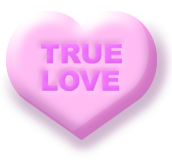 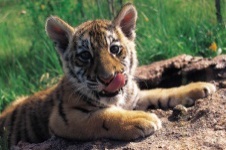 